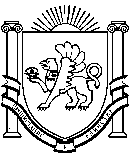 Администрация Раздольненского сельского поселенияРаздольненского района Республики КрымПОСТАНОВЛЕНИЕ						    № 36622  сентября  2021 года                      пгт.Раздольное Об утверждении реестра мест (площадок) накопления ТКО на территории пгт.Раздольное В соответствии с  постановлением Правительства Российской Федерации от 31 августа 2018 года №1039 «Об утверждении Правил обустройства мест (площадок) накопления твердых коммунальных отходов и ведения их реестра»,  Уставом муниципального образования Раздольненское сельское поселение Раздольненского района Республики Крым,  				ПОСТАНОВЛЯЮ:1. Утвердить реестр мест (площадок) накопления твердых коммунальных отходов на территории муниципального образования Раздольненское сельское поселение Раздольненского района Республики Крым (приложение № 1).2. Настоящее постановление вступает в силу с момента принятия.3. Настоящее постановление разместить на официальном сайтеадминистрации Раздольненское сельское поселение Раздольненского района Республики Крым в сети « Интернет».  4. Контроль за исполнением настоящего постановления возложить на  заместителя главы администрации Раздольненского сельского поселения по вопросам жизнеобеспечения  С.А.Ковалёва.	Председатель Раздольненского	сельского совета – Глава администрации 	Раздольненского сельского поселения 	                                        П.П.ЧернявскийПриложение №1
 к постановлению администрацииот  22.09.2021  № 366Реестр мест (площадок) накопления твердых коммунальных отходов на территории муниципального образования Раздольненское сельское поселение Раздольненского района Республики Крым№п/пДанные о нахождении мест (площадок) накопления ТКОКоординатыДанные о технических характеристиках  мест (площадок) накопления ТКОДанные о собственниках мест (площадок) накопления ТКОДанные об источниках образования ТКО1ул.Пограничная, в районе жилого дома по ул.Пограничная, д.№1а45,776265 33,480310Покрытие: 24 кв.метров, бетонколичество контейнеров-8«Евро» пластикобъем  1,1 куб.м.Администрация Раздольненского сельского поселения Раздольненского района Республики КрымОГРН 1149102105030ул.Ленина, 14Домовладения по ул.Пограничная № 1б, 1а, 3, 3а, ул.Башенная №182ул.Пограничная, в районе жилого дома по ул.Пограничная, д.№1045,776838 33,484422Покрытие: 12 кв.метров бетонколичество контейнеров-4«Евро» пластикобъем  1,1 куб.м.Администрация Раздольненского сельского поселения Раздольненского района Республики КрымОГРН 1149102105030ул.Ленина, 14Домовладения по ул.Пограничная № 10, 10а, 12, 14, ул.Гоголя, №91, 93,95, 97, 993ул.Пограничная, в районе жилого дома по ул.Пограничная, д.№2245,776587  33,487884Покрытие: 10 кв.метров бетонколичество контейнеров-3объем  0,75 куб.м.Администрация Раздольненского сельского поселения Раздольненского района Республики КрымОГРН 1149102105030ул.Ленина, 14Домовладения по ул.Пограничная № 20, 22, 24 4ул.Евпаторийское шоссе, в районе жилого дома по ул.Евпаторийское шоссе, д.№1045,764474 33,489289Покрытие:12 кв.метров бетонколичество контейнеров-4«Евро» пластикобъем  1,1 куб.м.Администрация Раздольненского сельского поселения Раздольненского района Республики КрымОГРН 1149102105030ул.Ленина, 14Домовладения по ул.Евпаторийское шоссе № 8, 10, 14, 165ул.Евпаторийское шоссе, в районе жилого дома по ул.Евпаторийское шоссе, д.№3845,761645 33,490270Покрытие: 24 кв.метров бетонколичество контейнеров-8  «Евро» пластикобъем  1,1 куб.м.Администрация Раздольненского сельского поселения Раздольненского района Республики КрымОГРН 1149102105030ул.Ленина, 14Домовладения по ул.Евпаторийское шоссе № 20, 22, 22а, 22б, 36, 38, 406ул.Евпаторийское шоссе, в районе жилого дома по ул.Евпаторийское шоссе, д.№1545,765585 33,490205Покрытие: 6 кв.метров, бетонколичество контейнеров-1 объем  0,75 куб.м.Администрация Раздольненского сельского поселения Раздольненского района Республики КрымОГРН 1149102105030ул.Ленина, 14Домовладения по ул.Евпаторийское шоссе № 13, 15, 17, 197ул.Гагарина, в районе жилого дома по ул.Гагарина, д.№7а45,763599 33,489106Покрытие: 24 кв.метров бетонколичество контейнеров-8  «Евро» пластикобъем  1,1 куб.м.Администрация Раздольненского сельского поселения Раздольненского района Республики КрымОГРН 1149102105030ул.Ленина, 14Домовладения по ул.Гагарина № 7, 7а, 13 8ул.Гагарина, в районе жилого дома по ул.Гагарина, д.№445,764460 33,487556Покрытие: 6 кв.метров, бетонколичество контейнеров-1 объем  0,75 куб.м.Администрация Раздольненского сельского поселения Раздольненского района Республики КрымОГРН 1149102105030ул.Ленина, 14Домовладения по ул.Гагарина № 4, 6, 119ул.Гагарина, в районе жилого дома по ул.Гагарина, д.№845,763401 33,487506Покрытие: 6 кв.метров, бетонколичество контейнеров-1 объем  0,75 куб.м.Администрация Раздольненского сельского поселения Раздольненского района Республики КрымОГРН 1149102105030ул.Ленина, 14Домовладения по ул.Гагарина № 8, 10 10ул.Гагарина, в районе жилого дома по ул.Гагарина, д.№1245,761576 33,487226Покрытие: 24 кв.метров бетонколичество контейнеров-8  «Евро» пластикобъем  1,1 куб.м.Администрация Раздольненского сельского поселения Раздольненского района Республики КрымОГРН 1149102105030ул.Ленина, 14Домовладения по ул.Гагарина № 8, 15, 1711ул.Ленина, у  админздания  по ул.Ленина, д.№1445,769544 33,485821Покрытие: 12 кв.метров бетонколичество контейнеров-4 «Евро» пластикобъем  1,1 куб.м.Администрация Раздольненского сельского поселения Раздольненского района Республики КрымОГРН 1149102105030ул.Ленина, 14Домовладения по ул.Ленина № 12, 14, 16, 18 пер.Кооперативный, №1, 3 ул.Гоголя, 33, Администрация Раздольненского сельского поселения12ул.Ленина, в районе жилого дома по ул.Ленина, д.№6245,774536 33,485451Покрытие: 10 кв.метров, бетонколичество контейнеров-3объем  0,75 куб.мАдминистрация Раздольненского сельского поселения Раздольненского района Республики КрымОГРН1149102105030ул.Ленина, 14Домовладения по ул.Ленина, д.№60, 62, 64,пер.Почтовый, д№1, 313ул.Ленина, в районе жилого дома по ул.Ленина, д.№945,768971 33,488159Покрытие: 12 кв.метров бетонколичество контейнеров-4 «Евро» пластикобъем  1,1 куб.м.Администрация Раздольненского сельского поселения Раздольненского района Республики КрымОГРН 1149102105030ул.Ленина, 14Домовладения по ул.Ленина, д.№3, 5, 5а, 9, 9а
Администрация Раздольненского района, Библиотека, Отдел культуры14ул.Ленина, в районе жилого дома по ул.Ленина, д.№3545,771453 33,487545Покрытие: 12 кв.метров бетонколичество контейнеров-4 «Евро» пластикобъем  1,1 куб.м.Администрация Раздольненского сельского поселения Раздольненского района Республики КрымОГРН 1149102105030ул.Ленина, 14Домовладения по ул.Ленина, д.№17, 35, 21 15ул.Ленина, в районе жилого дома по ул.Ленина, д.№67а45,777362 33,487136Покрытие:10 кв.метров,  бетонколичество контейнеров-2 объем  0,75 куб.м.Администрация Раздольненского сельского поселения Раздольненского района Республики КрымОГРН 1149102105030ул.Ленина, 14Домовладения по ул.Ленина, д.№65, 67а, 70 16ул.Заводская, в районе жилого дома по ул.Заводская, д.№445,760788  33,499607Покрытие: 24 кв.метров бетонколичество контейнеров-8 «Евро» пластикобъем  1,1 куб.м.Администрация Раздольненского сельского поселения Раздольненского района Республики КрымОГРН 1149102105030ул.Ленина, 14Домовладения по ул.Заводская, д.№1. 4ул.Космонавтов, 1, 217ул.30 лет Победы, в районе жилого дома по ул.30 лет Победы, д.№545,771572 33,485357Покрытие: 8 кв.метров,  бетонколичество контейнеров-2объем  0,75 куб.м.Администрация Раздольненского сельского поселения Раздольненского района Республики КрымОГРН 1149102105030ул.Ленина, 14Домовладения по ул.30 лет Победы, д.№5, 7 18ул.30 лет Победы, в районе жилого дома по ул.30 лет Победы, д.№1345,771883 33,488428Покрытие: 6 кв.метров,  бетонколичество контейнеров-1объем  0,75 куб.м.Администрация Раздольненского сельского поселения Раздольненского района Республики КрымОГРН 1149102105030ул.Ленина, 14Домовладения по ул.30 лет Победы, д.№13, 16 19ул.30 лет Победы, в районе жилого дома по ул.30 лет Победы, д.№21/5245,771972 33,490786Покрытие: 8 кв.метров,  бетонколичество контейнеров-2объем  0,75 куб.м.Администрация Раздольненского сельского поселения Раздольненского района Республики КрымОГРН 1149102105030ул.Ленина, 14Домовладения по ул.30 лет Победы, д.№19/50, 21/5220ул.30 лет Победы, в районе жилого дома по ул.30 лет Победы, д.№3345,771855 33,497883Покрытие: 24 кв.метров бетонколичество контейнеров-8 «Евро» пластикобъем  1,1 куб.м.Администрация Раздольненского сельского поселения Раздольненского района Республики КрымОГРН 1149102105030ул.Ленина, 14Домовладения по ул.30 лет Победы, д.№3321ул.Космонавтов, в районе жилого дома по ул.Космонавтов, д.№3745,764865 33,499120Покрытие: 8 кв.метров,  бетонколичество контейнеров-2объем  0,75 куб.м.Администрация Раздольненского сельского поселения Раздольненского района Республики КрымОГРН 1149102105030ул.Ленина, 14Домовладения по ул.Космонавтов д.№37, 38, ул.Фурманова, 33а, 33б, 33в22ул.Космонавтов, в районе жилого дома по ул.Космонавтов, д.№8445,770553 33,498546Покрытие: 12 кв.метров бетонколичество контейнеров-4 «Евро» пластикобъем  1,1 куб.м.Администрация Раздольненского сельского поселения Раздольненского района Республики КрымОГРН 1149102105030ул.Ленина, 14Домовладения по ул.Космонавтов д.№84, 71, ул.Юбилейная, д.№3923ул.Аэродромная, в районе жилого дома по ул.Аэродромная, д.№10545,770535 33,495218Покрытие:10 кв.метров,  бетонколичество контейнеров-31 объем  0,75 куб.м.2 объем  0,9 куб.м.Администрация Раздольненского сельского поселения Раздольненского района Республики КрымОГРН 1149102105030ул.Ленина, 14Домовладения по ул.Аэродромная д.№105 24ул.Калинина, в районе жилого дома по ул.Калинина, д.№44а45,773095 33,488248Покрытие: 12 кв.метров бетонколичество контейнеров-4 «Евро» пластикобъем  1,1 куб.м.Администрация Раздольненского сельского поселения Раздольненского района Республики КрымОГРН 1149102105030ул.Ленина, 14Домовладения по ул.Калинина д.№44, 44а, ул.Ленина, 4125ул.Красноперекопское шоссе, в районе жилого дома по ул.Красноперекопское шоссе, д.№1345,778562 33,484529Покрытие: 6 кв.метров,  бетонколичество контейнеров-2объем  0,75 куб.м.Администрация Раздольненского сельского поселения Раздольненского района Республики КрымОГРН 1149102105030ул.Ленина, 14Домовладения по ул.Красноперекопское шоссе д.№13, 15, 15а, 17 26ул.Красноперекопское шоссе, в районе жилого дома по ул.Красноперекопское шоссе, д.№2745,778459 33,492912Покрытие: 24 кв.метров бетонколичество контейнеров-8 «Евро» пластикобъем  1,1 куб.м.Администрация Раздольненского сельского поселения Раздольненского района Республики КрымОГРН 1149102105030ул.Ленина, 14Домовладения по ул.Красноперекопское шоссе д.№27, 31
ул.Антона Кима, 133б, 135, 13727пер.Почтовый в районе жилого дома по пер.Почтовый, д.№1045,773157 33,484966Покрытие: 6 кв.метров,  бетонколичество контейнеров-1объем  0,75 куб.м.Администрация Раздольненского сельского поселения Раздольненского района Республики КрымОГРН 1149102105030ул.Ленина, 14Домовладения по пер.Почтовый д.№10, ул.Ленина, д.№628ул.Южная, в районе жилого дома по ул.Южная.  д.№145,767434 33,486648Покрытие: 12 кв.метров бетонколичество контейнеров-4 «Евро» пластикобъем  1,1 куб.м.Администрация Раздольненского сельского поселения Раздольненского района Республики КрымОГРН 1149102105030ул.Ленина, 14Домовладения по ул.Южная  д.№1, 329ул.Южная, в районе жилого дома по ул.Гоголя,  д.№1445,767657 33,483871Покрытие: 12 кв.метров бетонколичество контейнеров-4 «Евро» пластикобъем  1,1 куб.м.Администрация Раздольненского сельского поселения Раздольненского района Республики КрымОГРН 1149102105030ул.Ленина, 14Домовладения по ул.Гоголя  д.№14, ул.Южная, д.№1330ул.Ленина, в районе жилого дома по ул.Ленина.  д.№4045,771199 33,485505Покрытие: 24 кв.метров бетонколичество контейнеров-8 «Евро» пластикобъем  1,1 куб.м.Администрация Раздольненского сельского поселения Раздольненского района Республики КрымОГРН 1149102105030ул.Ленина, 14Домовладения по ул.Ленина д.32, 4031ул.Леонида Рябики , в районе жилого дома по ул.еонида.Рябики, д.№1945,769537  33,482421Покрытие: 24 кв.метров бетонколичество контейнеров-8 «Евро» пластикобъем  1,1 куб.м.Администрация Раздольненского сельского поселения Раздольненского района Республики КрымОГРН 1149102105030ул.Ленина, 14Домовладения по ул.Леонида Рябики32ул.Гоголя, , в районе жилого дома по ул.Гоголя.  д.№245,765155  33,485060Покрытие: 12 кв.метров бетонколичество контейнеров-4 «Евро» пластикобъем  1,1 куб.м.Администрация Раздольненского сельского поселения Раздольненского района Республики КрымОГРН 1149102105030ул.Ленина, 14Домовладения по ул.Гоголя33ул.Антона Кима, , в районе жилого дома по ул.Антона Кима,  д.№1245,762345 33,493176Покрытие: 12 кв.метров бетонколичество контейнеров-4 «Евро» пластикобъем  1,1 куб.м.Администрация Раздольненского сельского поселения Раздольненского района Республики КрымОГРН 1149102105030ул.Ленина, 14Домовладения по ул.ЛАнтона Кима34Муниципальное кладбище45,766076  33,480546Покрытие: 12 кв.метров бетонколичество контейнеров-4 «Евро» пластикобъем  1,1 куб.м.Администрация Раздольненского сельского поселения Раздольненского района Республики КрымОГРН 1149102105030ул.Ленина, 14Посетители кладбища35ул.Гоголя, д.5645,772242 33,482413Покрытие:10 кв.метров,  бетонколичество контейнеров-3 «Евро» пластикобъем  1,1 куб.м.МБОУ «Раздольненская школа-лицей №1» Раздольненского района Республики КрымОГРН 1149102168456ул.Гоголя, 56Школа, ул.Гоголя, д.5636ул.Леонида Рябики, д.16а45,772635 33,480337Покрытие:10 кв.метров,  бетонколичество контейнеров-2 «Евро» пластикобъем  1,1 куб.м.МБОУ «Раздольненская школа-гимназия №2 им.Л.Рябики» Раздольненского района Республики КрымОГРН 1149102169127Ул.Леонида Рябики, 16аШкола, ул.Леонида Рябики, д.16а37ул.Юбилейная, д.1245,771671 33,497038Покрытие: 8 кв.метров,  бетонколичество контейнеров-2 «Евро» пластикобъем  1,1 куб.м.МБДОУ «Раздольненский детский сад №5 «Сказка» Раздольненского района Республики КрымОГРН 1149102168566ул.Юбилейная, 12Детский сад, ул.Юбилейная, д.1238ул.Калинина, д.54а45,775300 33,488638Покрытие: 10 кв.метров, бетонколичество контейнеров-2 «Евро» пластикобъем  1,1 куб.м.МБДОУ «Раздольненский детский сад №1 «Звездочка» Раздольненского района Республики КрымОГРН 1149102168973ул.Калинина, 54аДетский сад, ул.Калинина, д.54а39ул.Леонида Рябики, д.10/1345,770252  33,487864Покрытие: 20 кв.метров, бетонколичество контейнеров-3 объем  0,7 куб.м., 3 объем 0,8  куб.м.Общество с ограниченной ответственностью «ЮГ МОЛОКО»,ОГРН 1169102092312ул.Леонида Рябики, д.10/13Раздольненский маслодельный завод40ул.Евпаторийское шоссе, 2Г45,766273    33,486156Покрытие: 8 кв.метров,  бетонколичество контейнеров-4 объем  1,1 куб.м.Крестьянское фермерское хозяйство Акимова Елена Сергеевна,ОГРНИП 317910200118226Капитальные строения кафе «Расти пузо»41ул.Ленина, 4045,77358   33.48515Покрытие: 1,5 кв.метров,  бетонколичество контейнеров-1 «Евро» металлобъем  1,1 куб.м.Федеральное государственное унитарное предприятие «Почта Крыма»ОГРН 1149102017283Отделение почтовой связи Раздольное42ул.Ленина, 4645,772827   33,485828Покрытие: 4 кв.метров,  бетонколичество контейнеров-1 объем  0,24 куб.м.Индивидуальный предпринимательЗакерьяев Эмин АбдилжемиловичОГРНИП 315910200019506Арендуемые помещения магазина в универмаге по ул.Ленина, 4643ул.Красноармейская, д.645,765582   33,491127Покрытие: 10,5 кв.метров,  бетонколичество контейнеров-1 объем  1,5 куб.м.Индивидуальный предпринимательДжемилов Эльмир ИсметовичОГРН 314910234402381Объекты обслуживания автотранспорта44ул.Калинина, 1245,768259     33,489571Покрытие: 8  кв.метров,  бетонколичество контейнеров-2 объем  по 1,1 куб.м.Раздольненский район электрических сетей ГУП РК «Крымэнерго»ОГРН 1149102003423Производственная база с административным зданием Раздольненского РЭС45ул.Черноморское шоссе, 145,761087   33,491353Покрытие: 4 кв.метров,  бетонколичество контейнеров-1 объем  1,1 куб.м.Общество с ограниченной ответственностью «ДЮН»ОГРН 1149102061371Объекты АЗС по ул.Черноморское шоссе, 146ул.Красноперекопское шоссе, 4145.778476   33,497200Покрытие: 4 кв.метров,  бетонколичество контейнеров-1 объем  1,1 куб.м.Общество с ограниченной ответственностью «ДЮН»ОГРН 1149102061371Объекты АЗС по ул.Красноперекопское шоссе, 4147ул.Гоголя, 1б45.764639   33,485098Покрытие: 4 кв.метров,  бетонколичество контейнеров-1 объем  1,1 куб.м.Общество с ограниченной ответственностью «ДЮН»ОГРН 1149102061371Объекты АЗС по ул.Гоголя, 1б48ул.Антона Кима, 1А45,761151   33,493949Покрытие: 4 кв.метров,  бетонколичество контейнеров-1 объем  1,1 куб.м.Общество с ограниченной ответственностью «Торговый дом «ТЭС»ОГРН 1149102004325Объекты АЗС по ул.Антона Кима, 1А49ул.Гоголя, 1Г45,765945    33,486680Покрытие: 4 кв.метров,  бетонколичество контейнеров-1 объем  1,1 куб.м.Общество с ограниченной ответственностью «Торгово-промышленная компания «ИНФОКАР»ОГРН 1159102024806Объекты общества с ограниченной ответственностью «Торгово-промышленная компания «ИНФОКАР по ул.Гоголя, 1Б50ул.Ленина,  д.2845,770585    33,485495Покрытие: 4 кв.метров,  бетонколичество контейнеров-1 объем  1,0 куб.м.Государственное бюджетное учреждение Республики Крым «Центр социального обслуживания граждан пожилого возраста и инвалидов Раздольненского района»ОГРН 1149102131860Объекты Государственного бюджетного учреждения Республики Крым «Центр социального обслуживания граждан пожилого возраста и инвалидов Раздольненского района» по ул.Ленина, д.2851ул.Евпаторийское шоссе, 2Г45,766273    33,486156Покрытие: 2 кв.метров,  бетонколичество контейнеров-1 объем  1,1 куб.м.Индивидуальный предприниматель  Соколов Алексей Евгеньевич,ОГРНИП 321911200047082Магазин «Чистый дом»52ул.Антона Кима, 34А45,769828    33,491856Покрытие: 2 кв.метров,  бетонколичество контейнеров-1 объем  0,12  куб.м.Индивидуальный предприниматель  Жиленко Светлана Федоровна,ОГРНИП 314910234512966Магазин «Хозяин»53ул.Красноперекопское шоссе, д.1945,778450    33,487812Покрытие: 4 кв.метров,  бетонколичество контейнеров-2 объем по  1,1 куб.м.Общество с ограниченной ответственностью «КЕДР»ОГРН 1149102012905АЗС  общества с ограниченной ответственностью «КЕДР» по  ул.Красноперекопское шоссе, д.19